En la clase anterior investigaste las definiciones de los distintos instrumentos de pago que se utilizan a nivel nacional a través del trabajo en diccionarios, ¿recuerdas? Viste los conceptos de: Cheque, moneda, billete, divisa, vale vista, tarjeta de crédito y tarjeta de débito. En esta clase trabajaremos con estos conceptos pero buscando en internet lo siguiente: Lee y explica en el siguiente cuadro las ventajas y desventajas (o riesgos) que llevan el uso de los distintos instrumentos de pago a nivel nacional. Puedes buscar en páginas de opinión, en foros u otros. Lee el texto del siguiente link: http://historyandgeographyclassroom.blogspot.com/2013/09/consumo-y-consumismo-consumption-and.html  y responde las siguientes preguntas¿Qué dice Marvin Harris sobre los inicios del consumo?¿por qué las clases media y baja dejan de ahorrar? ¿Cuál es la delgada línea entre consumo y consumismo según el texto? Reflexiona la pregunta, comenta con tus compañerxs si es necesario. ¿Consideras que los medios de pago en tu país ayudan al consumismo exacerbado por parte de la población? Argumenta. 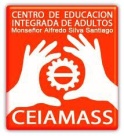 Consumo y calidad de VidaRoxana BecerraConsumo y calidad de VidaRoxana BecerraNombre: Curso: Fecha: Tema: Instituciones CrediticiasUnidad I: Mercados crediticios 
y tipos de créditoObjetivo: Identifica las ventajas, desventajas yriesgos de los distintos instrumentos de pago que operan a nivel nacionalINSTRUMENTO DE PAGOVENTAJASDESVENTAJAS O RIESGOSCHEQUE1.2.3BILLETE1.2.3MONEDA1.2.3DIVISA1.2.3VALE VISTA1.2.3TARJETA DE CRÉDITO1.2.3TARJETA DE DÉBITO1.2.3